101429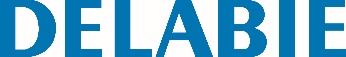 Assento de sanitaReferência: 101429 Informação para prescriçãoAssento de sanita com tampa, 370 x 57 x 460 mm.Modelo em Duroplast. Cor : branca.Com dobradiças em Inox 304. Para modelos de Sanita BCN. Fornecido com fixações.Garantia 10 anos. 